NAZIV AKTIVNOSTI: MALI KUHARJI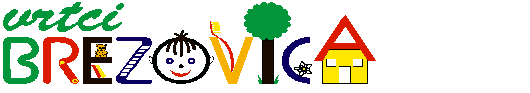 Nova pot 91351 Brezovica01 36 51 233www.vrtci-brezovica.si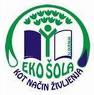 področje aktivnosti po kurikulumu Področje narave v povezavi z ostali področji (matematika, jezik, družba)starost otrok4-6 letstrokovni delavkivzg. Eva Jelenc; pom. vzg. Vanja Petričnamen aktivnostiSodelovanje otrok pri pripravi hrane (mešanje sestavin, razbijanje jajc, dodajanje sestavin, odmerjanje količin, ...)Pridobivanje pozitivnega odnosa do zdrave hrane.Otroci širijo besedni zaklad in večajo matematično znanje (npr. štejejo, tehtajo) ter razvijajo ustvarjalnost.Razvijanje motoričnih spretnosti.potreben materialRazlične sestavine, kuhinjski  pripomočki (nož, podlaga za rezanje, palični mešalnik, posode, modelčki za lučke, modelčki za mafine…).opis aktivnosti(navodilo za aktivnosti)RECEPT 1: SADNA TORTA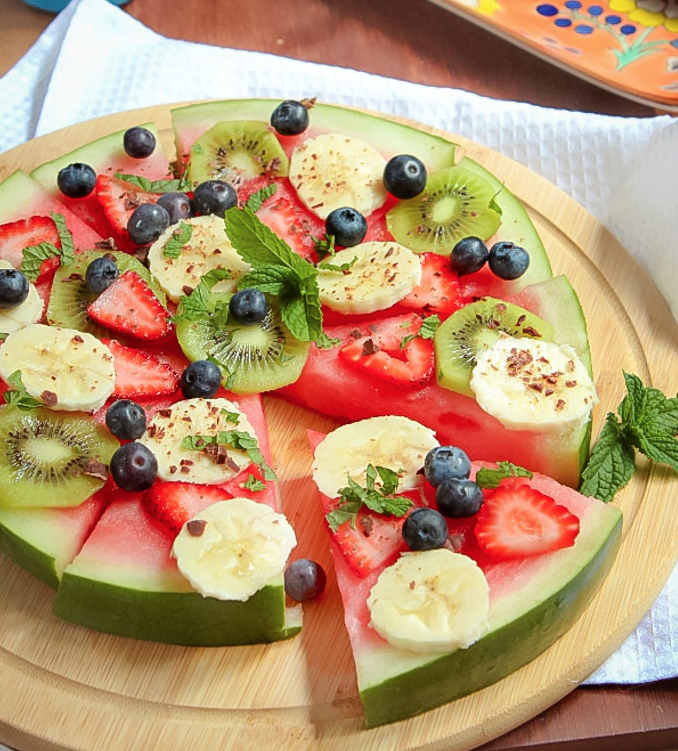 SESTAVINE:Lubenicasadje, ki ga imate radi (borovnice, kivi, maline, jagode, jabolka…) POSTOPEK:Odraslo osebo prosite za pomoč pri prerezu lubenice na kolobar. Poljubno sadje nareži na koščke in ga položi na lubenico. RECEPT 2: DOMAČE SADNE LUČKE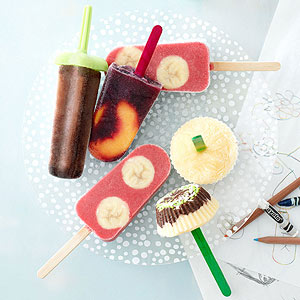 SESTAVINE:500g na koščke narezanega sadja (banane, maline, jagode, melone,…)250ml sladke smetane0,5 dcl soka sveže iztisnjenje limone ali pomarančeSladkor po želji.POSTOPEK:Očistite sadje, ga narežite na koščke in zmiksajte v multipraktiku do gladke strukture. Dodajte limonin ali pomarančni sok, na koncu pa vmešajte stepeno sladko smetano. Maso vlijte v modelčke in jih shranite v zamrzovalno skrinjo. Lučke zamrznejo po 5 urah.RECEPT 3: ZDRAVI MAFINI Z BANANO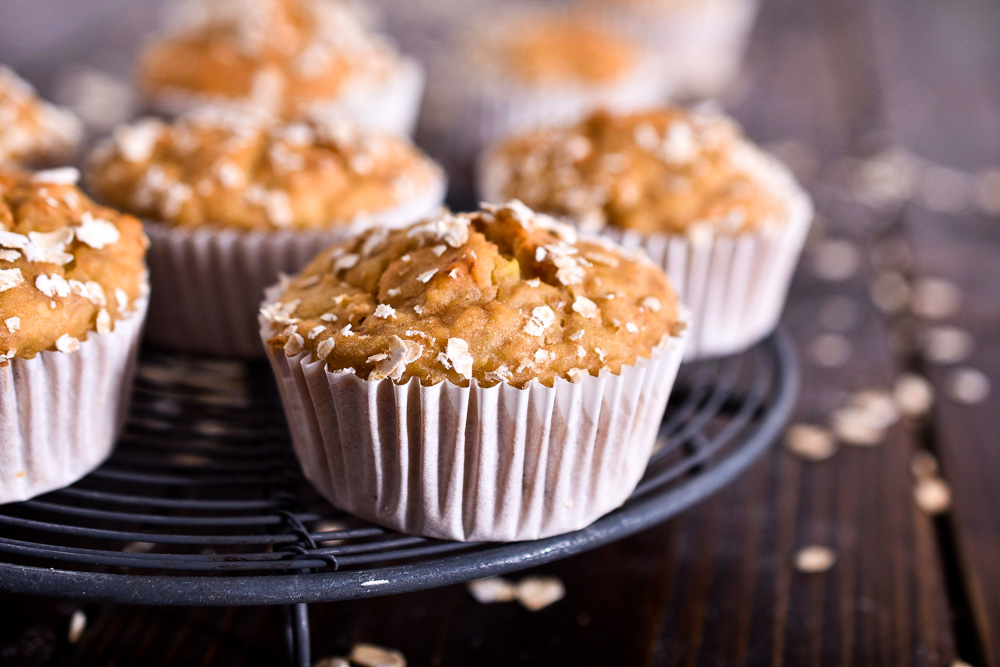 SESTAVINE:100 g rahlih ovsenih kosmičev180 g moke2 banani2 jajci1 zvrhana žlička pecilnega praška150 g navadnega jogurta3 žlice meduPOSTOPEK:Banani olupi in pretlači, nato pa zmešaj z ostalimi mokrimi sestavinami. Posebej zmešaj še suhe sestavine.Mokre in suhe sestavine združi in jih na rahlo premešaj, nato pa z dobljeno maso napolni modelčke za mafine. Po vrhu jih potresi s celimi ovsenimi kosmiči, nato pa mafine peci 20 minut pri 200 °C.DOBER TEK!!!fotografije dejavnosti iz internetaOSTALE IDEJE: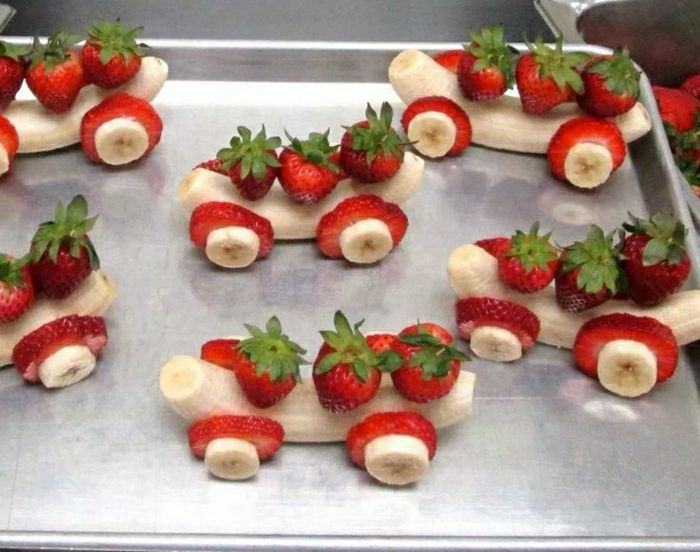 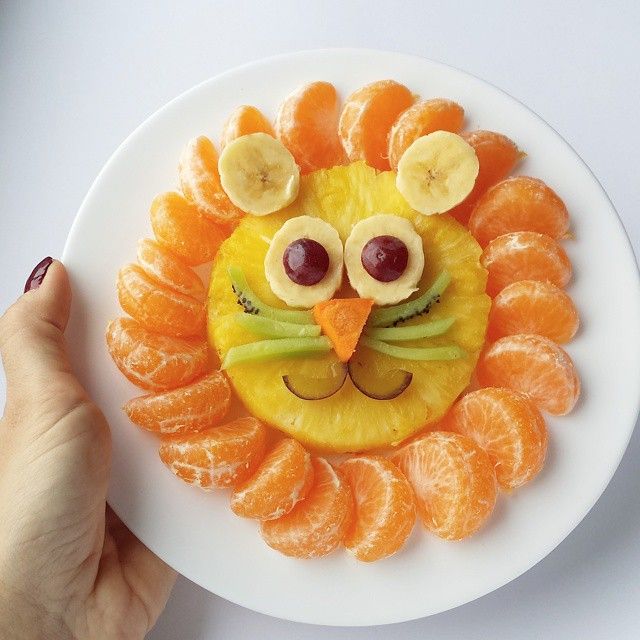 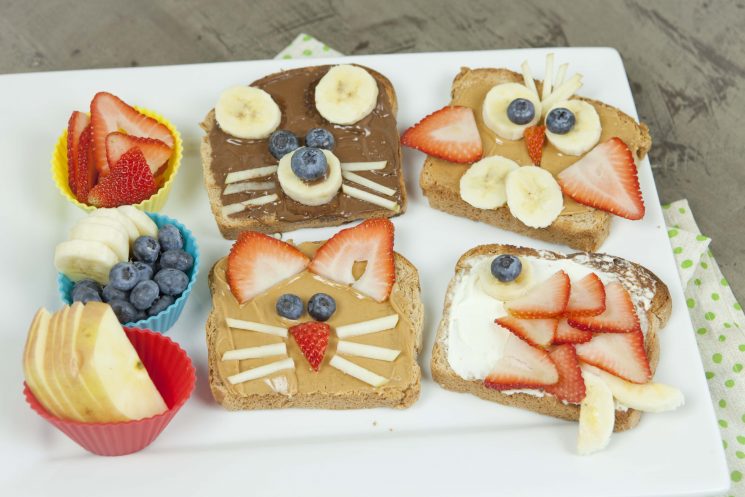 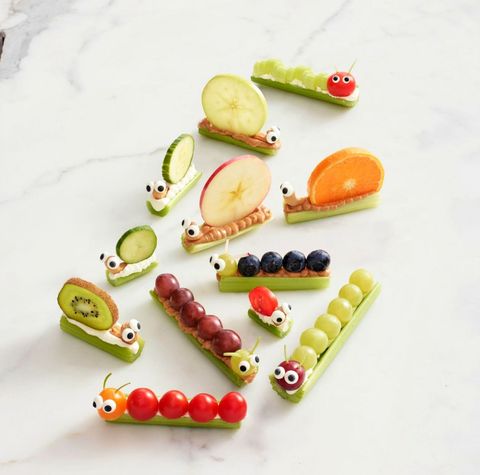 Misel, komentar vzgojiteljiceKAKO NAM LAHKO OTROCI POMAGAJO PRI KUHANJU?Nevarnosti, ki so vedno prisotne v kuhinji, se je seveda treba zavedati (ostri noži, vroče pečice, elektrika, nevarni gospodinjski pripomočki, plin itd.), vendar pa to še ne pomeni, da nam otroci ne morejo pomagati pri pripravi obrokov. Opozorimo jih na nevarnosti, jim razložimo možne posledice nepazljivosti in dobro preverimo, ali so razumeli. Naloge, ki jim jih dodelimo, morajo biti primerne njihovi starosti. Predšolski otroci nam lahko pomagajo pri pripravi sestavin in pripomočkov, vlivanju tekočin (npr. v pekač); razbijanju jajc; dodajanju suhih sestavin; mešanju; dekoriranju; rezanju mehkih živil (npr. banane); pripravljanju mize in pospravljanju.Vir: http://okusno.je/domace/mladi-kuhar.html 